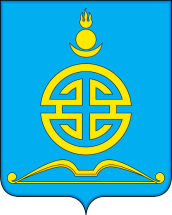 АДМИНИСТРАЦИЯГОРОДСКОГО ОКРУГА «ПОСЕЛОК АГИНСКОЕ»П О С Т А Н О В Л Е Н И Е«  09  »   ноября   2021 года				                                №  782О продаже муниципального имущества на электронной торговой площадке в сети ИнтернетВ соответствии   со статьей 18 Федерального закона от 21.12.2001 года № 178-ФЗ  «О приватизации государственного и муниципального имущества», Постановлением   Правительства Российской Федерации от 27.08.2012 года  №860  «Об организации и проведении продажи государственного или муниципального имущества в электронной форме»,  Положением «О порядке и условиях приватизации муниципального имущества городского округа «Поселок Агинское», утвержденного решением  Думы городского округа «Поселок Агинское» от 28.08.2014 года № 69,  решением Думы городского округа «Поселок Агинское» от 27.12.2018 года  №78 «Об утверждении прогнозного плана (программы) приватизации имущества городского округа «Поселок Агинское» на 2019-2021 годы», п о с т а н о в л я е т:1. Провести аукцион по продаже объектов недвижимого имущества с земельным участком, находящимся в муниципальной собственности городского округа «Поселок Агинское» на  электронной торговой площадке в сети интернет  www.rts-tender.ru, согласно приложению №1.	2. Утвердить аукционную документацию по продаже муниципального имущества, согласно приложению № 2.	3.  Управлению экономики и  имущества администрации городского округа «Поселок Агинское»:3.1. разместить аукционную документацию по продаже муниципального имущества на электронной торговой площадке www.rts-tender.ru, на официальном сайте торгов www.torgi.gov.ru, на официальном сайте  городского округа «Поселок Агинское» www.go-aginskoe.ru.3.2.  оформить с покупателем договор купли-продажи муниципального имущества.	4. Контроль за исполнением настоящего постановления возложить на начальника Управления экономики и имущества администрации городского округа «Поселок Агинское» Жамсаранову Б.А.И.о. Главы городского округа«Поселок Агинское»                                                                    Е.В. РинчиновИсп. Бардуева Ц.Б.  8(30239)37305                                                                                                                                                       Приложение №1к постановлению  администрации городского округа «Поселок Агинское»от «__09__»  ноября  2021 г. № _782___Перечень муниципального имущества, подлежащего  продаже на  электронной торговой площадке https://www.rts-tender.ru